Развивающая предметно- пространственная среда второй младшей группы.При организации развивающей предметно-пространственной среды своейгруппы учитывала требования ФГОС ДО. Важнейшими условиями являетсясоответствие объектов среды возрастным особенностям, потребностям детей и содержанию образовательной программы. Организация образовательногопространства и разнообразие объектов среды моей группы обеспечивают:активность детей в разных видах детской деятельности и проявление творчества; поддержку инициативы и самостоятельности детей в специфических для них видах деятельности; эмоциональное благополучие детей во взаимодействии с предметно-пространственным окружением; предоставляется возможность самовыражения детей. Образовательное пространство в группе создано таким образом, что дает возможность эффективно развивать индивидуальность каждого ребенка с учетом его склонностей, интересов, уровня активности.Помещение разделено на центры активности, в каждом из которых содержится игры, достаточное количество материалов и пособий. Рабочая зона расположена таким образом, чтобы свет попадал с левой стороны. Столы для организованной совместной деятельности расположены в соответствии с нормами СанПина. Каждый стол и стул промаркирован в соответствии с ростом детей. Игрушки соответствуют педагогическим, эстетическим, техническим, санитарно-гигиеническим требованиям и требованиям безопасности. Помещение группы соответствует требованиям пожарной безопасности: в группе имеются датчики на случай появления задымления. Пространство группы постоянно трансформируется в зависимости от образовательной ситуации, в том числе от меняющихся интересов и возможностей детей.Столы и стулья переставляются в зависимости от задуманной деятельности. Игры, пособия, мебель полифункциональны и пригодны для использования в разных видах деятельности; расположены в доступных для детей местах и используются по желанию детей; меняются в соответствии с календарно - тематическим планированием.Игровой центр для девочек. Основной целью является социализация детей, приобщение их к социокультурным нормам, традициям семьи, общества. В своей группе создали среду и условия для развития игровых качеств детей. 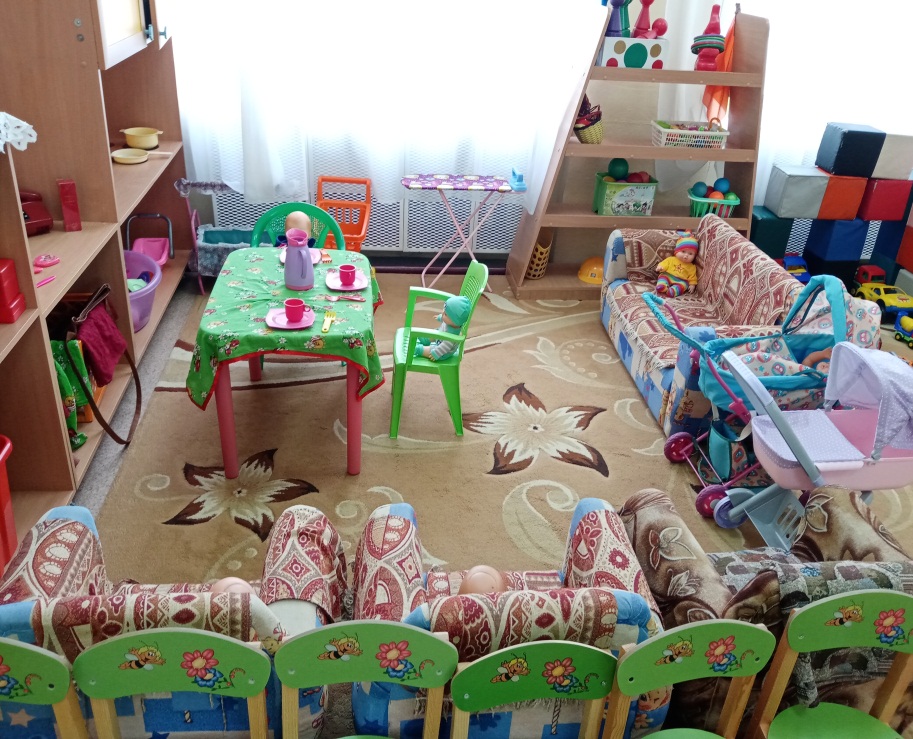 Центр сюжетно – ролевых игр.Используются разные виды игр: дидактические, сюжетно-ролевые, настольно-печатные. Оборудование и пособия размещены таким образом, чтобы дети могли легко пользоваться им. Игровой материал находится в игровых модулях, дети по своему  желанию могут выбирать и развернуть сюжет игры. Подобран и изготовлен материал для таких игр как «Магазин»,  «Больница», «Семья», «Аптека», «Зоопарк» и др.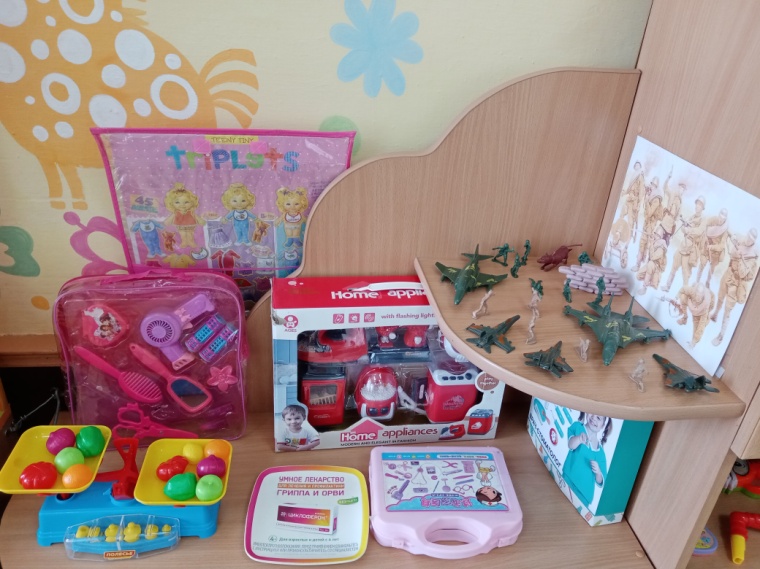 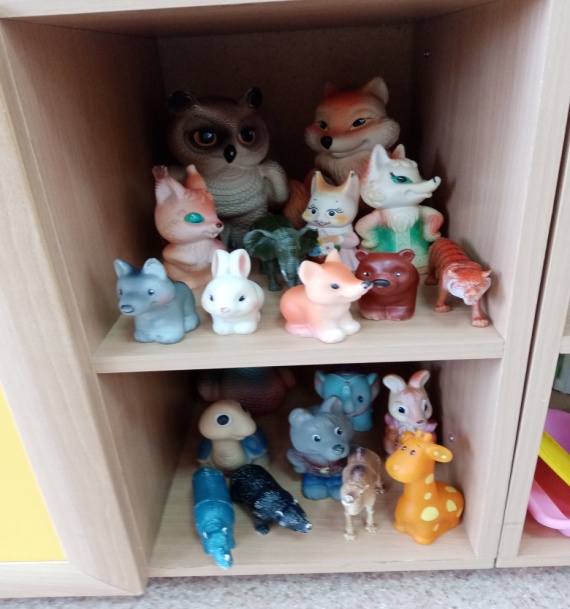 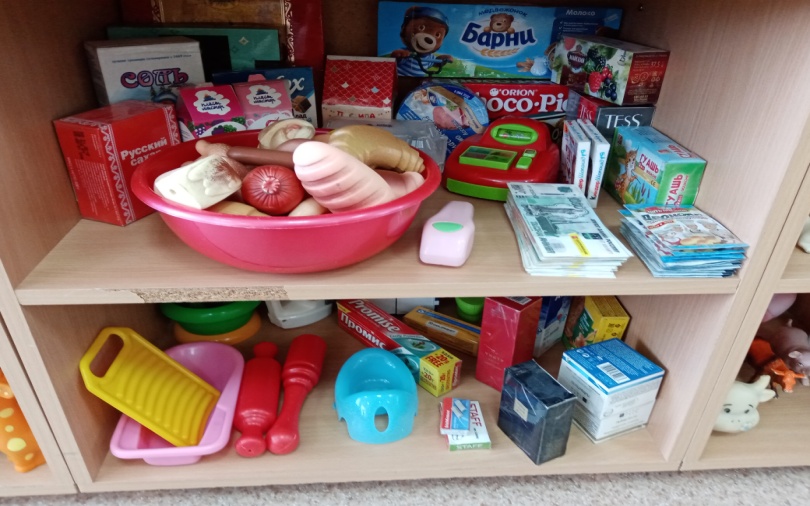 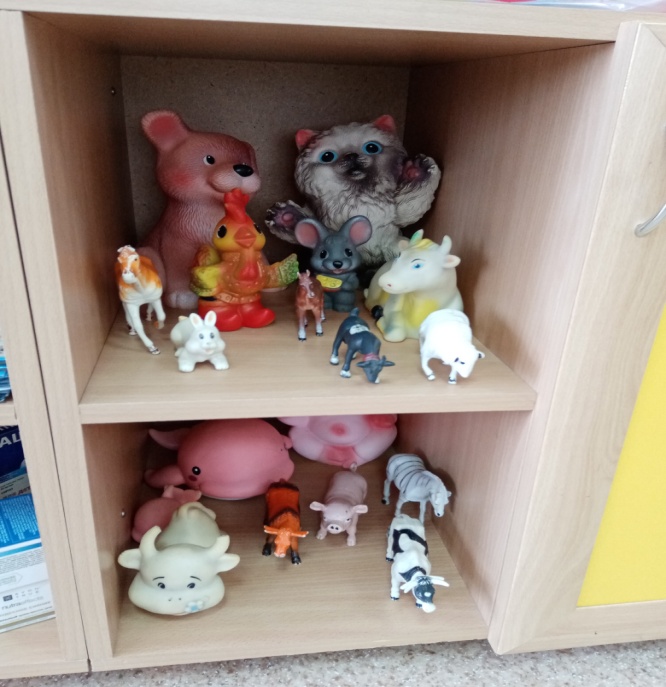 Уголок ряженья или «Салон красоты»Уголок «ряженья» позволит ему изменять свой облик и наблюдать эти изменения, познавать себя, такого знакомого и незнакомого одновременно. Именно поэтому наши дети любят играть в «уголке ряженья». В нем как можно шире должны быть представлены многообразные атрибуты. 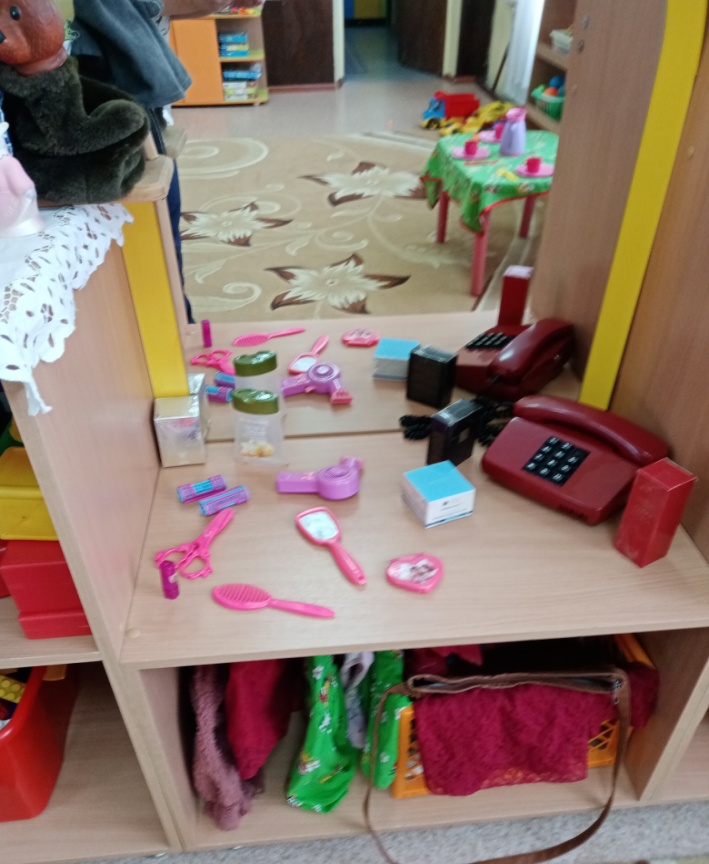 Уголок для мальчиков (конструктивный центр) Целью конструктивной деятельности является развитие конструктивных ихудожественных способностей детей. В дошкольном возрасте конструктивная деятельность имеет ряд особенностей: дети осваивают способы обследования предметов и способы создания конструкций гаражей для машин; познают конструктивные свойства деталей и материалов. Центр занимает немного пространства, мобилен. 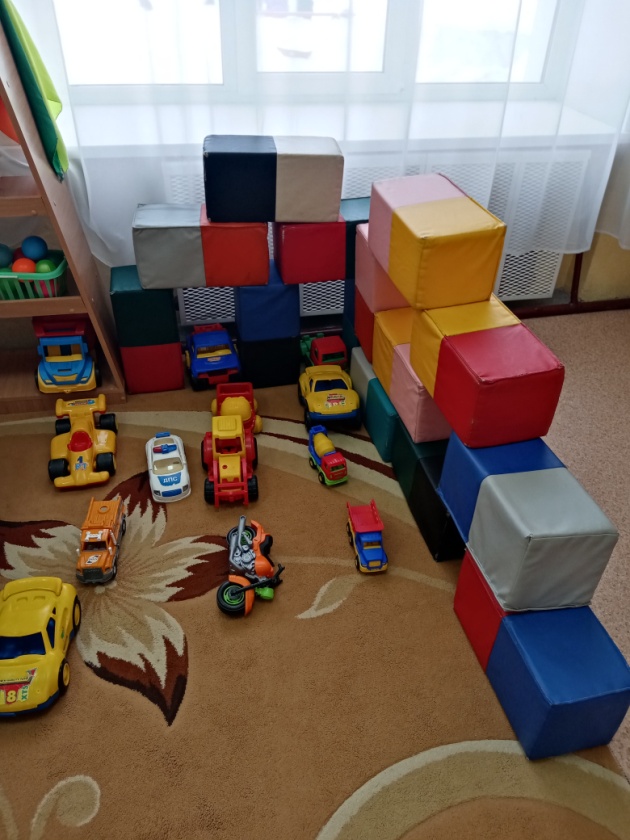 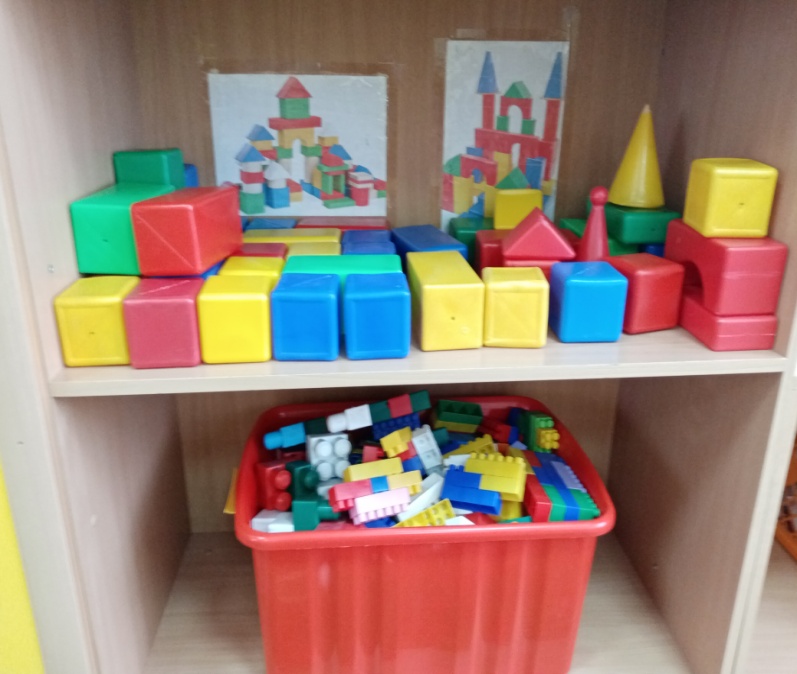 Двигательный центр Создавая условия для реализации задач в этой области, основное вниманиеуделила охране жизни и укрепления физического и психического здоровья детей. Для этого подобрали пособия для выполнения утренних гимнастик, атрибуты для подвижных игр, оборудования для профилактики плоскостопия. 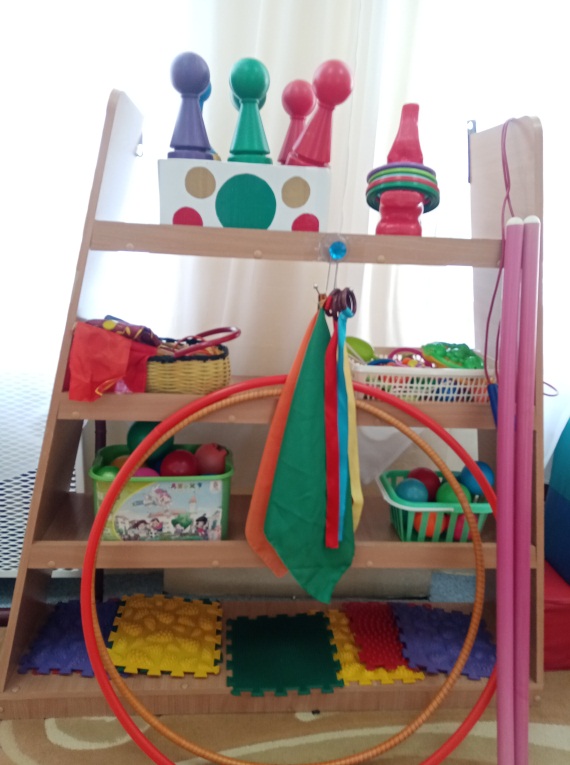 Центр «Пожарная безопасность!»В этом центре мы поместили необходимые дидактические игры, иллюстрации, атрибуты, которые помогают детям в ознакомлении с правилами поведения при пожаре и нормами безопасного поведения. 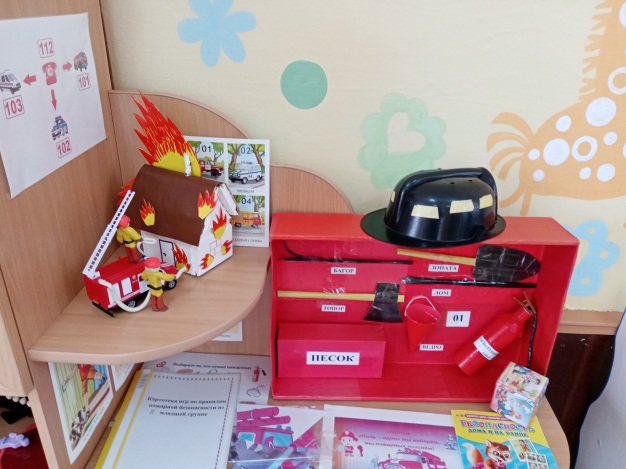 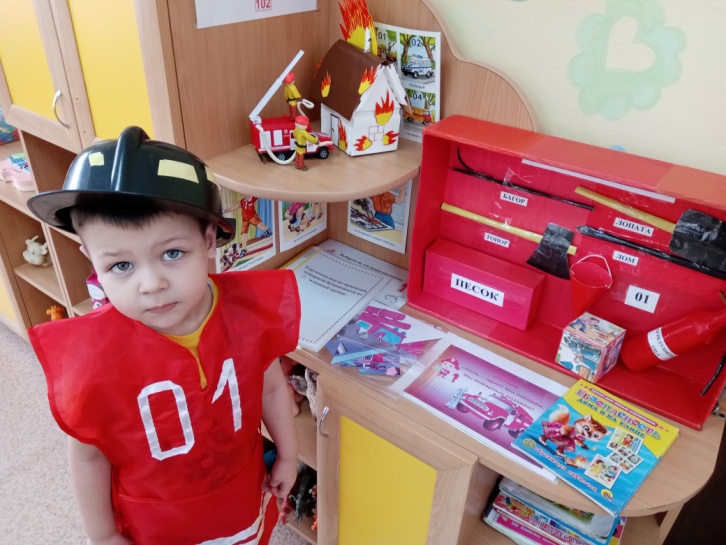 Центр ПДД Оснащен необходимыми дидактическими играми, иллюстрациями,атрибутами, что помогает детям в ознакомлении с правилами и нормамибезопасного поведения на дороге. Это всевозможные игрушки: транспортные средства, светофор, дорожные знаки и др.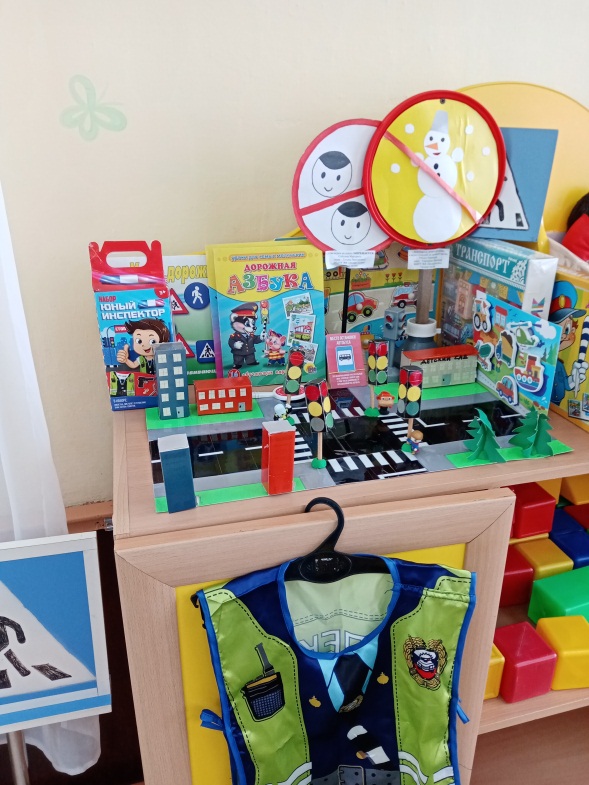 Центр математического и сенсорного развития Центр организован для развития познавательной активности, логическогомышления. В центре расположены дидактические игр: на развитие математических представлений, логического мышления, сенсорного развития и т.д. 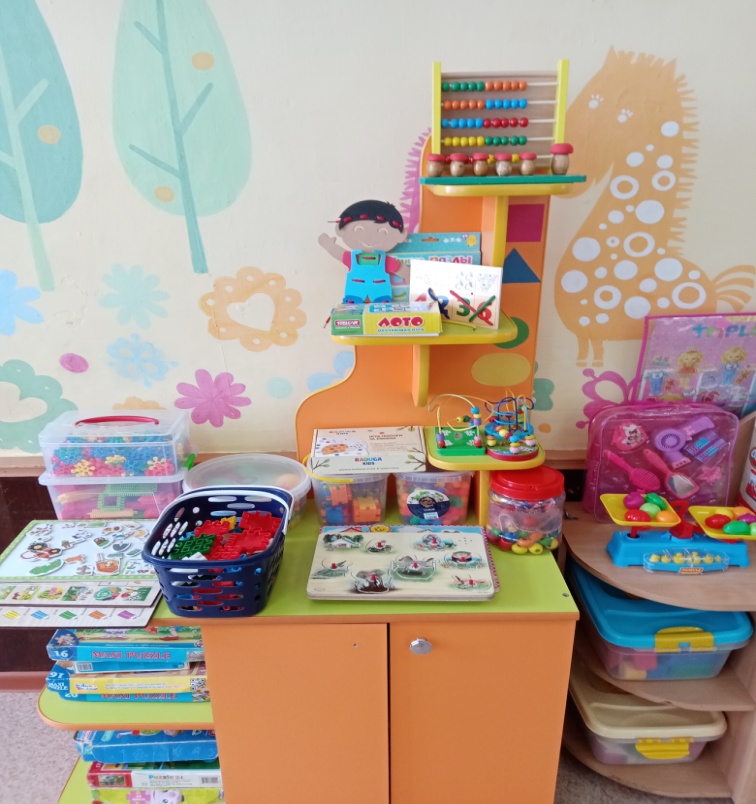 Центр «Народная игрушка»Центр создан с целью ознакомления детей с русским народным творчеством. В нем расположены куклы, посуда, национальные игрушки, разные виды росписей и др.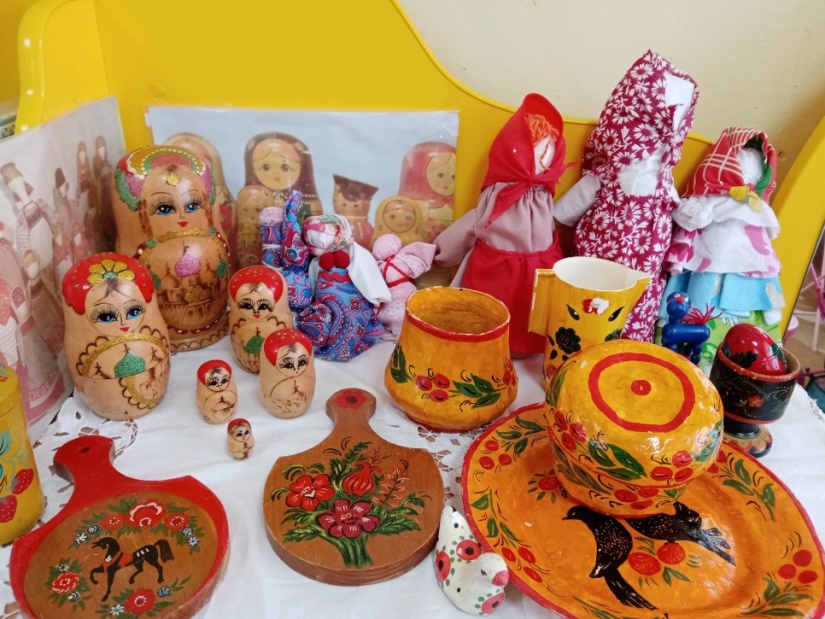 Театрализованный центрЦелью этого центра является развитие творческих способностей у детей,развитие воображения, умения импровизировать. Все атрибуты располагаются так, чтобы детям было удобно их брать и пользоваться ими. В центре находятся различные виды театра: пальчиковый, настольный, плоскостной, би-ба-бо, маски для разыгрывания сценок.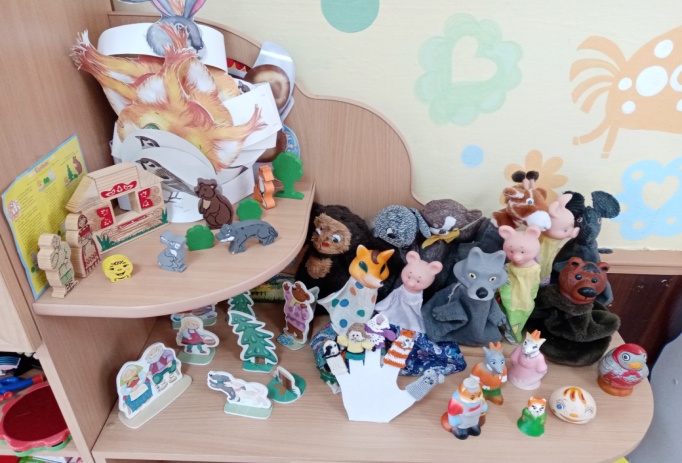 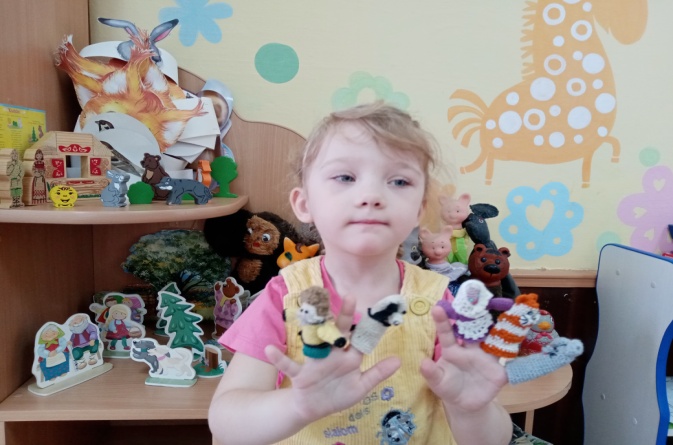 Музыкальный центр Музыкальное развитие ребенка сводиться не только к занятиям с педагогом.Ребенку необходимо предоставить возможность самостоятельно закреплятьполученные умения и навыки с помощью музыкальных игр, пособий и атрибутов. 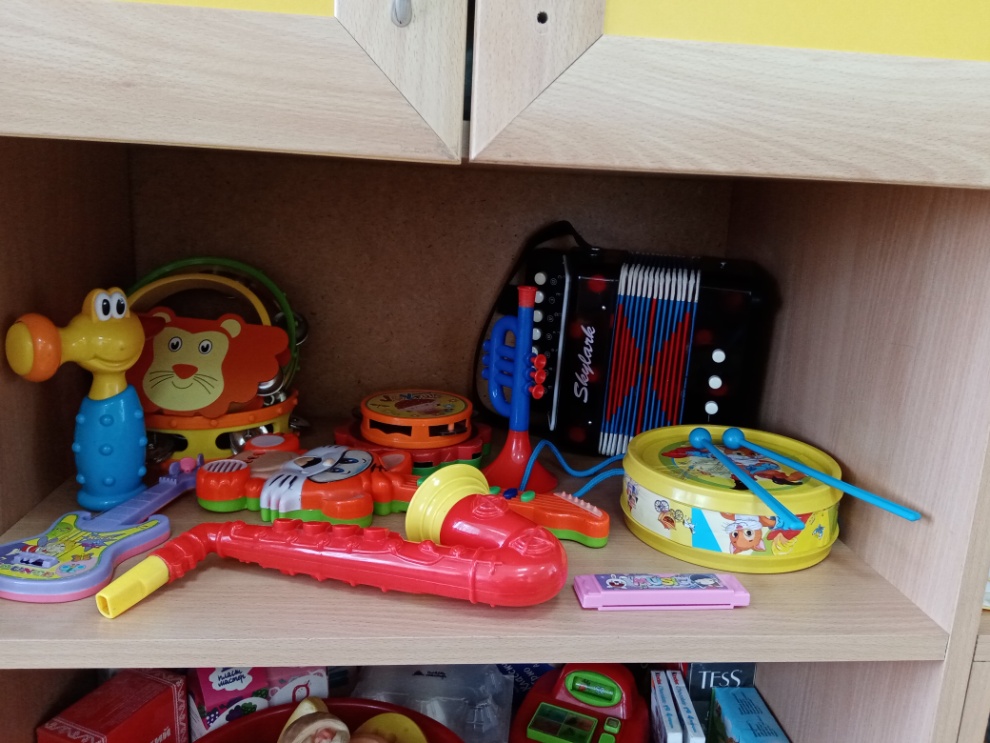 Изобразительный центр: Целью этого центра является развитие творческих способностей истремление к самовыражению в различных видах художественной деятельности. Здесь имеется широкий спектр изобразительных материалов для формирования творческого потенциала детей, развития интереса к изо деятельности, формированию эстетического восприятия, воображения, художественно-творческих способностей, самостоятельности, активности. 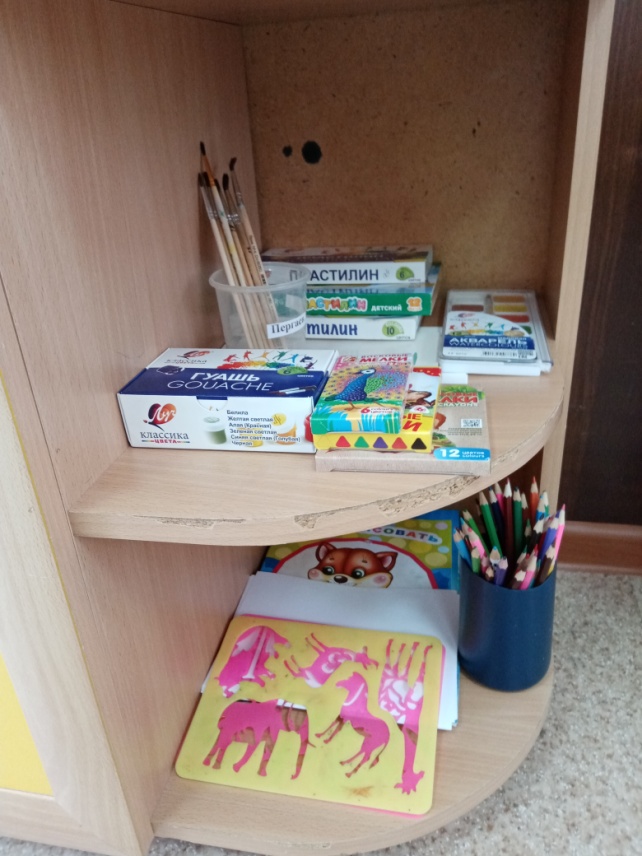 Центр книгиРасположен на стеллаже. Здесь представлены книги в соответствии спрограммой и тематическим планированием. загадки, пословицы, скороговорки, русские народные сказки и сказки народов мира. Все книги и иллюстрации обновляются каждую неделю.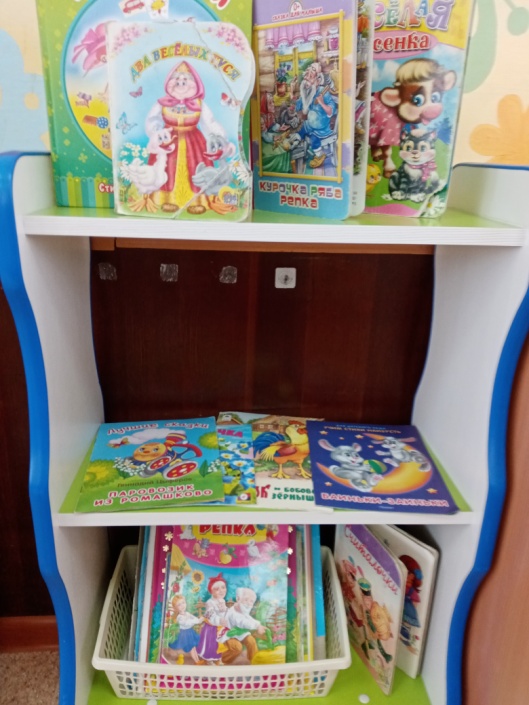 Центр дежурстваЭтот центр создан с  целью формирование умения выполнять обязанности дежурных, воспитывать положительное отношение к труду, самостоятельность у детей.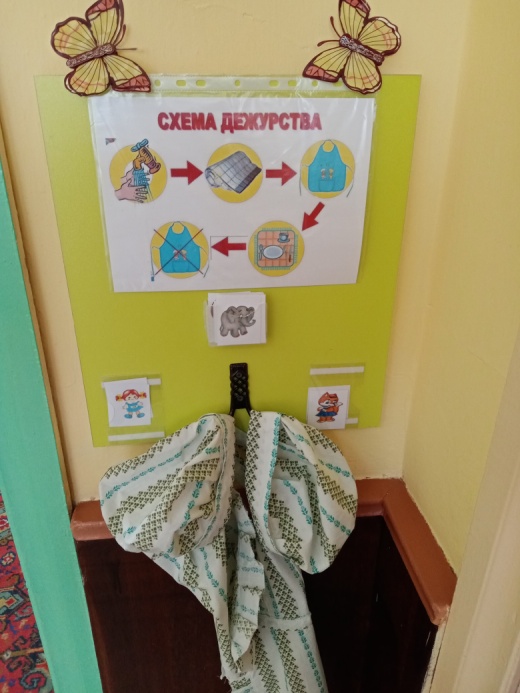 Центр природы и экспериментированияРасположен непосредственно у окна, вблизи естественного освещения. Здесьсозданы условия для обогащения представлений детей о многообразии природного мира, воспитания любви к природе и бережного отношения к ней, а также приобщения детей к уходу за растениями, формирования начал экологической культуры. Выращивание растений позволяет организовать длительные наблюдения за ними, узнать, как растения растут и развиваются. 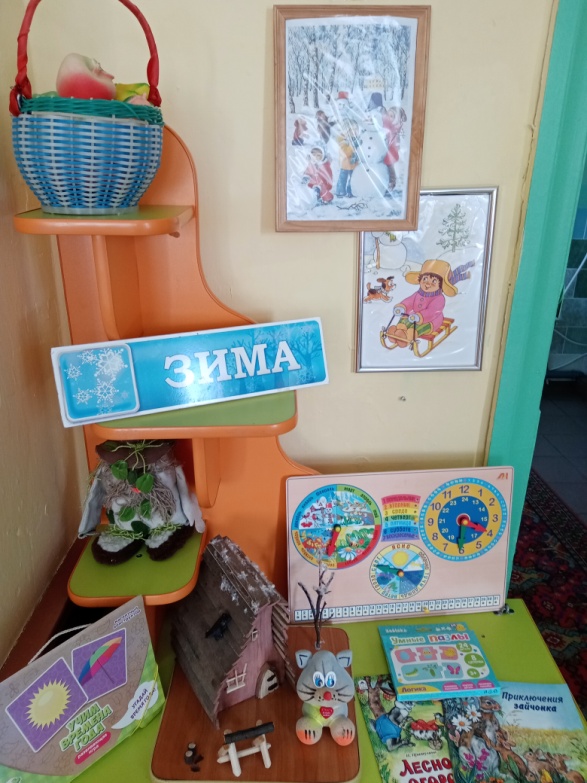 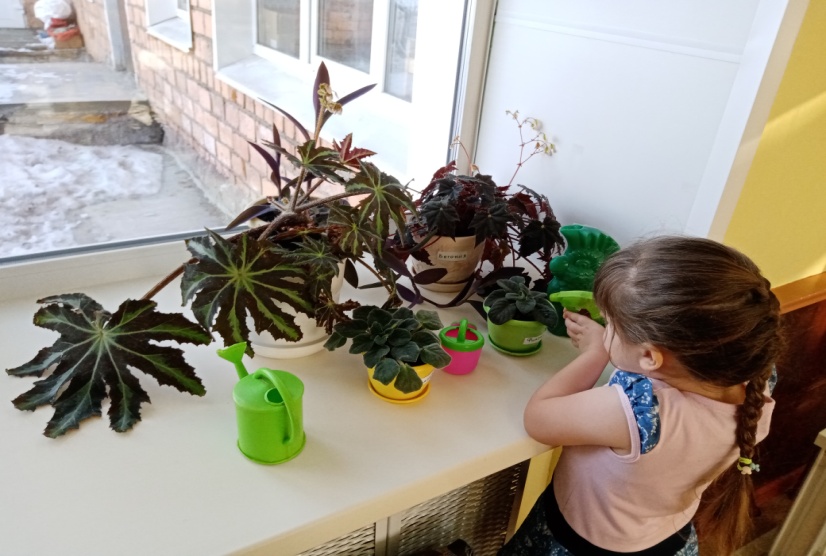 Центр экспериментирования совмещен с центром природы представлен многообразием материала (крупы, семена, минералы, песок, земля). Пособия для опытнической деятельности. 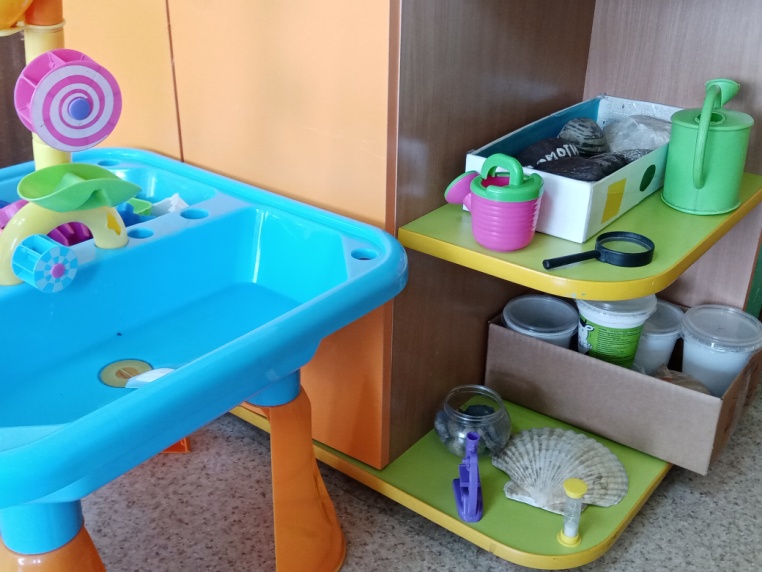 Создавая предметно-пространственную среду, старалась сделать ееразнообразной, яркой, комфортной, информативно-богатой, чтобы создатьэмоционально –положительную атмосферу в группе. И чтобы у ребенка былсамостоятельный выбор: с кем, как, и во что играть.